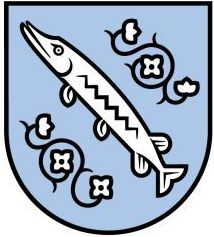 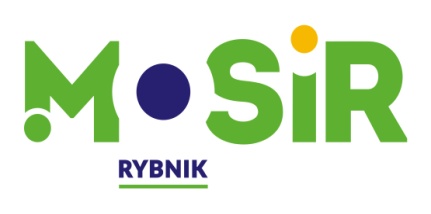 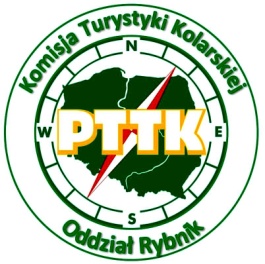 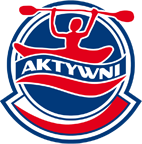 REGULAMIN IV RAJDU KOLARSKIEGO IM.TADEUSZA MARGICIOKAI   Organizator:Polskie Towarzystwo Turystyczno - Krajoznawcze  Oddział w RybnikuKomisja Turystyki Kolarskiej.Komandor rajdu:   Mücke Grzegorz  tel. 698 089 136      Kierownik mety:   Dyrbuś GrzegorzII  Partnerzy:Miasto Rybnik,  Miejski Ośrodek Sportu i Rekreacji w Rybniku oraz Organizacja ” AKTYWNI – TEAM”III  Cel:- uczczenie pamięci kol. Tadeusza- popularyzacja aktywnego spędzania wolnego czasu;- upowszechnianie turystyki kolarskiej oraz szlaków turystycznych;- zdobywanie odznak turystyki kwalifikowanej oraz krajoznawczej;- integracja osób uprawiających kolarstwo turystyczne.III   Data i miejsce:29 Maja 2021 r.Meta - 	Przystań Kajakowo-rowerowa „Aktywni” ul. Ks. Szramka 11 , Rybnik – StodołyDojazd na metę trasami dowolnymi.Start grupy z Rybnika – zbiórka godz.9.45, wyjazd  godz.: 10:00, Parking - Kąpielisko  - „RUDA”Przyjmowanie uczestników na mecie od godz. 11.00. Konkursy od godz. 11.30.Zakończenie około godz. 13.30.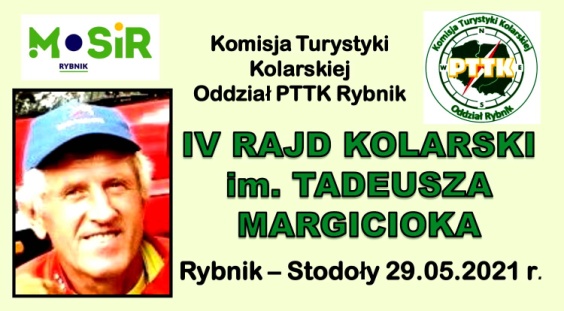 Wpisowe nie obowiązuje. IV   Świadczenia:Uczestnicy otrzymują: - pamiątkową naklejkę - potwierdzenie pieczątką książeczek odznak turystycznych - nagrody za I,II,III miejsce w konkursach sprawnościowych - puchar na własność dla najliczniejszej drużyny.Możliwość zakupu na mecie gorącego posiłku ( żurek, kiełbaska z grilla) i napoi.VI   Postanowienia szczegółowe:Impreza odbędzie się bez względu na pogodę. Uczestnicy zobowiązani są do przestrzegania przepisów ruchu drogowego, ubezpieczenia się we własnym zakresie od następstw nieszczęśliwych wypadków oraz przestrzegania zasad ze szczególnym uwzględnieniem ograniczeń wynikających w występowania na terytorium Rzeczpospolitej Polskiej stanu epidemii w związku z zakażeniami wirusem SARS-CoV-2. Organizator nie odpowiada za wypadki powstałe w czasie trwania imprezy oraz za szkody wynikłe w stosunku do uczestników i osób trzecich. Osoby do 15 roku życia mogą wziąć udział w imprezie tylko pod opieką osoby dorosłej. Każdy uczestnik bierze udział w imprezie na własną odpowiedzialność i samodzielnie decyduje o swoich predyspozycjach fizycznych do udziału w wyjeździe. Po dotarciu na linię mety następuje zakończenie imprezy i od tego momentu każdy z uczestników wraca do domu  na własną odpowiedzialność. W trosce o bezpieczeństwo uczestnicy powinni posiadać kask rowerowy. Wpisanie się na listę uczestników rajdu,  jest potwierdzeniem zapoznania się z niniejszym regulaminem imprezy oraz jego akceptacją. Biorąc udział w rajdzie, wyrażam zgodę na wykorzystanie mojego wizerunku (bez podania imienia i nazwiska ) dla celów realizacji w/w rajdu oraz potrzeb sprawozdawczych.Zabierz sprawny rower i ruszaj z nami!